Приёмы и методы формирования функциональной грамотности при изучении физики.Галаган Татьяна Григорьенаучитель физики МБОУ СОШ №16                                                                  им.К.И.Недорубова ст.УкраинскойФизика – это предмет, который дает огромные возможности для формирования всех направлений функциональной грамотности. Это и естественнонаучная, и математическая, и читательская грамотность при чтении и осмыслении задач. Для успешного выполнения заданий у учащихся должны быть  сформированы навыки  умения, критическое и творческое мышление, он должен обладать знаниями и способами деятельности в реальной жизни для решения практических задач. С примерами таких заданий мы уже сталкиваемся при написании ВПР.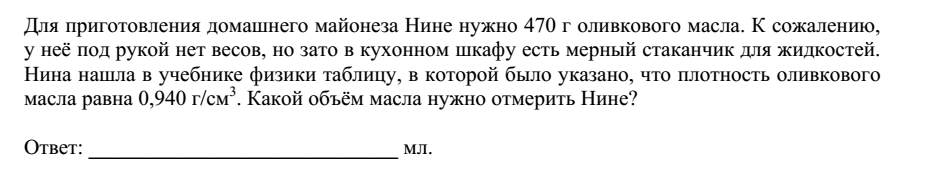 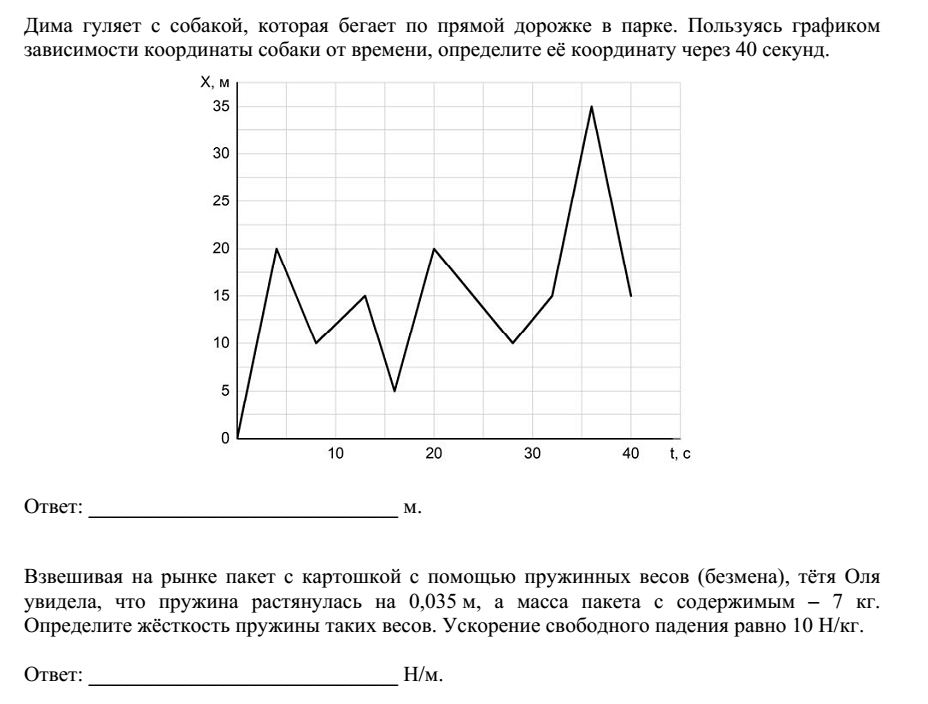 Имеющиеся сборники задач, к сожалению, в основном содержат классические задания направленные на применение формул и расчет по готовым данным.Материал, содержащийся в открытых банках заданий по формированию функциональной грамотности дает следующие возможности:работать на уроке с информацией, представленной в разной форме (рисунок, текст, таблица, диаграмма);работать с реальными данными, величинами и единицами измерений;поощрять проявление учащимися самостоятельности, использование  учебного и жизненного опыта.Задания банка данных можно использовать в разных формах:- показать на интерактивной доске;-распечатать и раздать ученикам для самостоятельной или групповой работы;- протестировать учеников в режиме тренажера.Информационные ресурсыПроверяются следующие компетенции обучающихся:научное объяснение явлений (применить естественнонаучные знания для объяснений явлений, использовать и создавать объяснительные модели, объяснять принцип действия технического устройства или технологии и др.);понимание особенностей естественно - научного исследования (распознавать и формулировать цель исследования, предлагать или оценивать способ данного исследования, выдвигать объяснительные гипотезы и способы их проверки);интерпретация данных и использование научных доказательств для получения выводов (анализировать, интерпретировать данные и делать соответствующие выводы, преобразовывать одну форму представления  данных в другую, распознавать допущения, доказательства и рассуждения в научных текстах).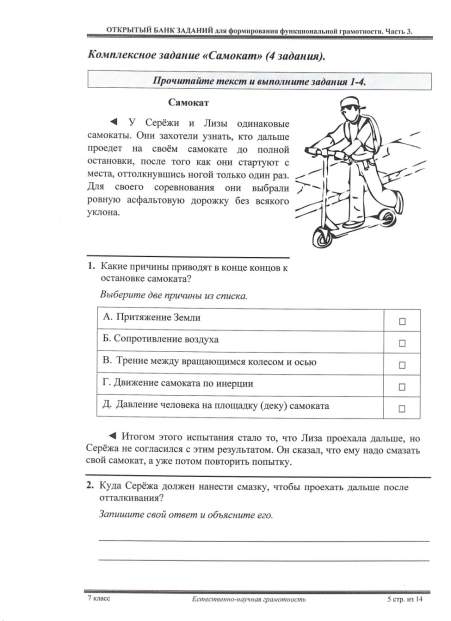 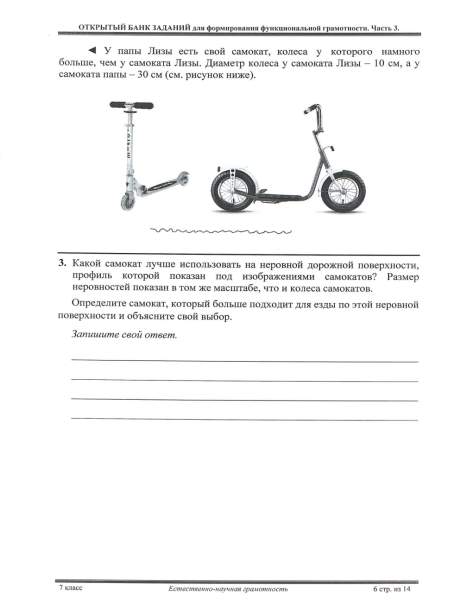               Как правило, комплексные задания включают несколько отдельных заданий по                          определенной теме. Каждое из заданий относится к разным компетенциям: «научное объяснение явлений», «интерпретация данных для получения выводов», «применение методов естественнонаучного исследования» и др.  Задания подобраны по разному типу сложности: низкий, средний, высокий. 
            Ситуации в заданиях могут быть понятны и интересны обучающимся. Обязательно используется иллюстративный материал: фотографии, рисунки, схемы, графики, таблицы. Это обеспечивает мотивационный потенциал комплексного задания.
           Задания можно использовать на разных этапах урока: формулирование темы урока, создание проблемной ситуации, рефлексия, исследовательская деятельность и др.
           Некоторые задания можно использовать не только на уроках физики (географии, биологии, химии, истории, ОБЖ, астрономии).  В этих случаях использование комплексного задания будет способствовать установлению межпредметных связей и формированию умений применять те научные знания, которые необходимы для объяснения данного явления в независимости от формальной предметной принадлежности явления.
           Таким образом, материал, содержащийся в открытых банках заданий по формированию функциональной грамотности, помогает учителю в подборе материалов к уроку, а также и внеурочной деятельности.Задача педагога заключается в формирования ключевых компетенций – то есть в формировании у обучающегося, готовности использовать усвоенные знания, умения, навыки используя  разные виды деятельности в процессе обучения.В этом педагогу поможет физический эксперимент, который занимает при формировании функциональной грамотности лидирующее место в предмете «Физика». Демонстрационный, лабораторный или фронтальный эксперимент можно рассматривать как метод активизации познавательной и мыслительной деятельности обучающегося. Он никогда не используется как уединенный метод, только в сочетании со словесными методами (лекция, объяснение, беседа) и с другими средствами наглядности (рисунки, таблицы, экранные пособия). Эксперимент развивает у обучающихся наблюдательность, образное мышления, умение делать обобщения на основе наблюдаемых фактов. Методы познавательной деятельности, которые должны быть использовании при формировании естественнонаучной грамотности - это объяснительно-иллюстративный, репродуктивный, проблемное изложение знаний, частично-поисковый, исследовательский. Целью данных методов  является знакомство обучающихся с готовыми знаниями и образцами деятельности, усвоение знаний, обучение творческой и поисковой деятельностям.Менее затратные по времени подготовки преподавателя и по выполнению обучающегося: - пропущенные слова (см. рис.4), несоответствия в тексте (см. рис.5).Более затратные по времени подготовки преподавателя и по выполнению обучающегося: экспериментальное задание, «Мозговой штурм» (вопросы, для того, чтобы на них ответить, надо обладать знаниями и уметь применять их), игра «Силы» (с приемами и заданиями, описанными ранее), кейс-метод (см. рис.6) (ситуация, которая позволяет, решив поставленные вопросы, увидеть неоднозначность проблем в реальной жизни).Примеры вопросов для «Мозгового штурма»:- Как быстро можно охладить горячий чай в стакане?- Как защитить воду в бассейне от купальщиков, если она попадает в город и используется в качестве питьевой воды горожанами?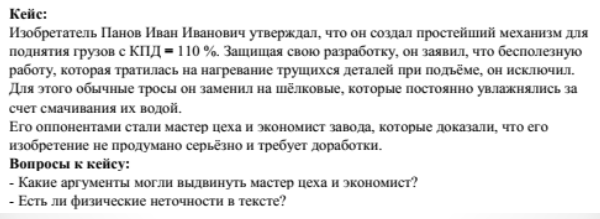 Кейс-метод. Рис.6Значительную роль в развитии ФГЛ играет  использование разнообразных индивидуальных домашних заданий, при этом развивается самостоятельное и креативное мышления появляется интерес, но также и учитываются индивидуальные особенности учащихся.Примеры: - визуализация текста (см. рис.7) (представление текстовой информации в наглядном виде: списки, таблицы, диаграммы, фотографии, схемы, рисунки), - «Узнать плотность риса или любой другой крупы»,- Вырастить кристалл (задание делается в соответствии с материалами, предложенными учителем, под присмотром взрослых, с соблюдением техники безопасности), Методы и приемы, описанные выше, перекликаются друг с другом, дополняют и способствуют стимулированию у обучающихся работы критического и креативного мышлений. Мотивируют их на изучение предмета, концентрируя внимание, формируя самостоятельность, ответственность, коммуникативность, а соответственно и функционально грамотную личность. Банк заданий для формирования и оценки функциональной грамотности обучающихся основной школы (5–9 классы)http://skiv.instrao.ru/bank-zadaniy/Институт стратегии развития образования Российской академии образования  Открытый банк заданий для оценки естественнонаучной грамотности (VII–IX классы)https://fipi.ru/otkrytyy-bank-zadaniy-dlya-otsenki-yestestvennonauchnoy-gramotnostiФедеральный институт педагогических измерений Электронный банк заданий для оценки функциональной грамотностиhttps://fg.resh.edu.ru/Министерство просвещения РФ.Институт стратегии развития образования Российской академии образования- кластер/граф (см. рис.1) (графически организованная информация, где выделяются основные смысловые единицы, фиксирующиеся в виде схемы с обозначением связей (стрелок) между ними), 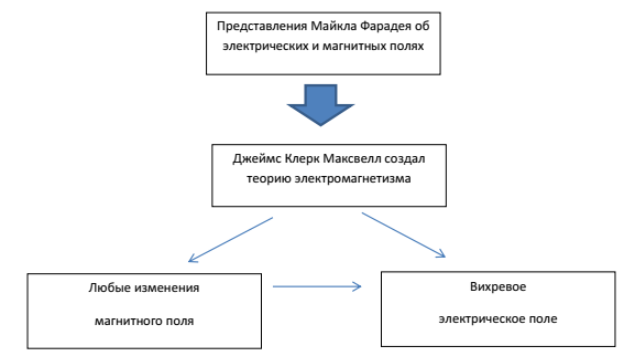 Кластер. Рис.1- синквейн (см. рис.2)  (короткое нерифмованное стихотворение из 5 строк, которое позволяет раскрыть понятие, тему, определение), 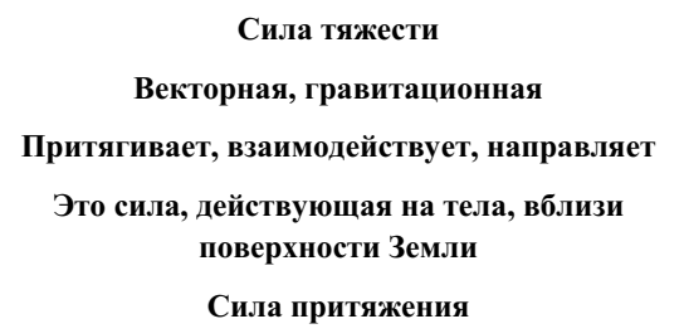 Синквейн. Рис.2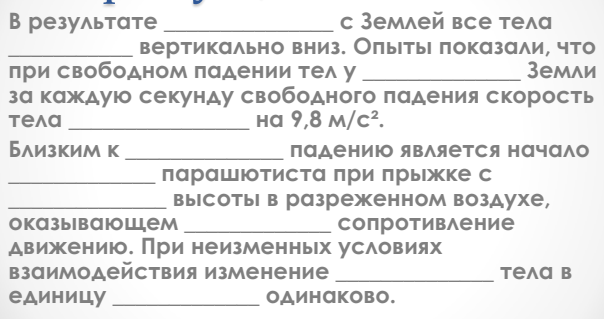 Пропущенные слова в тексте. Рис.4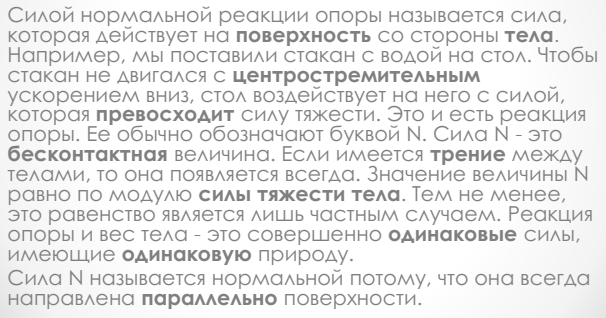 Несоответствия в тексте. Рис.5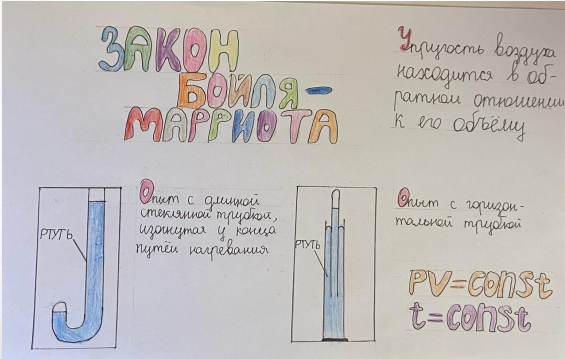 Визуализация. Рис.7